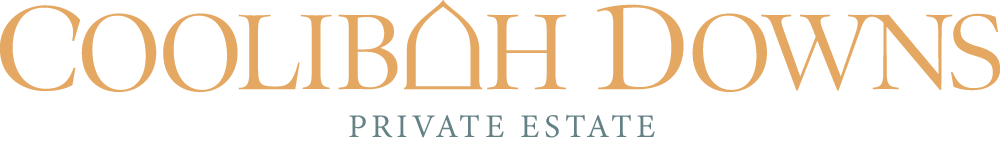 TABLE SEATING ARRANGEMENTWe recommend seating a Minimum of 4 to Maximum 7 guests per trestle table. Please refer to your floor plan for table allocation reference.Please use guests’ full names and highlight guest names with the following special requirements VEGETARIAN	  VEGAN    GLUTEN FREE    DAIRY FREE    CHILD MEAL    TEEN MEAL     HIGHCHAIR BRIDAL TABLE (seated left – right)TABLE ONE TABLE TWOTABLE THREE1.     2.   3.   4.   5.    6.    7.   8.   9.   10.  11.  12.13. 14. 15. 16.17.18.19.20.1.     2.   3.   4.   5.    6.    7.   8.   9.   10.  11.  12.13. 14. 15. 16.17.18.19.201.     2.   3.   4.   5.    6.    7.   8.   9.   10.  11.  12.13. 14. 15. 16.17.18.19.20TABLE FOURTABLE FIVE1.     2.   3.   4.   5.    6.    7.   8.   9.   10.  11.  12.13. 14. 15. 16.17.18.19.201.     2.   3.   4.   5.    6.    7.   8.   9.   10.  11.  12.13. 14. 15. 16.17.18.19.20